DSP Lock-in AmplifierDigital Lock-in amplifier with the frequency of measured signals in the range from 1 MHz to over 250 kHz. This amplifier has the main analog-to-digital converter with a sampling rate of at least 1 MSa/s. Internal memory buffer for storing measurement curves with a capacity of at least 0.1M measurement points, of which the shortest acquisition time of successive points isn’t longer than 1 μs. The lock-in has a built-in oscillator with a frequency of up to 250 kHz and a virtual reference signal mode. The internal voltage noise level is around 5 nV/√Hz @ 1 kHz.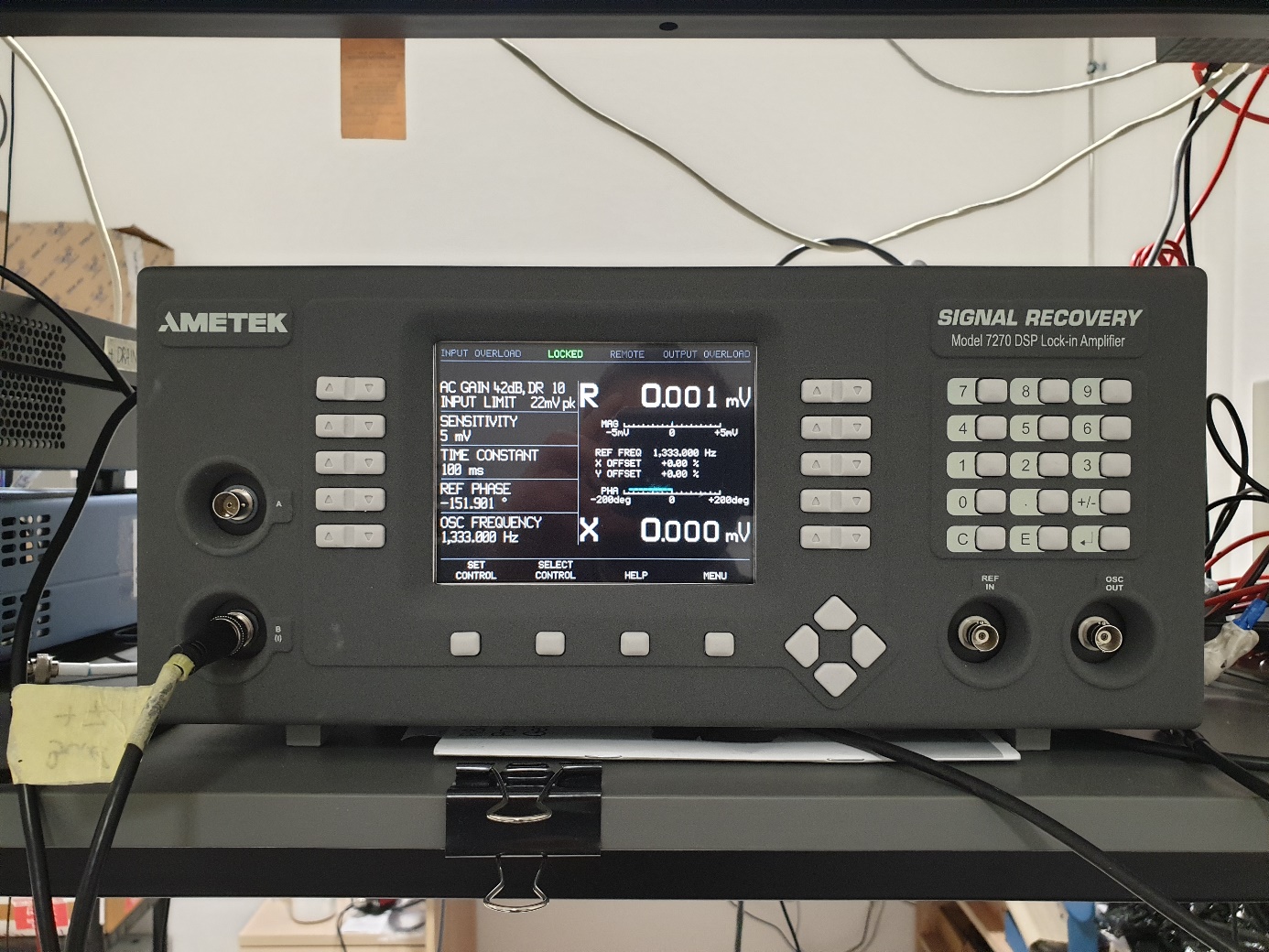 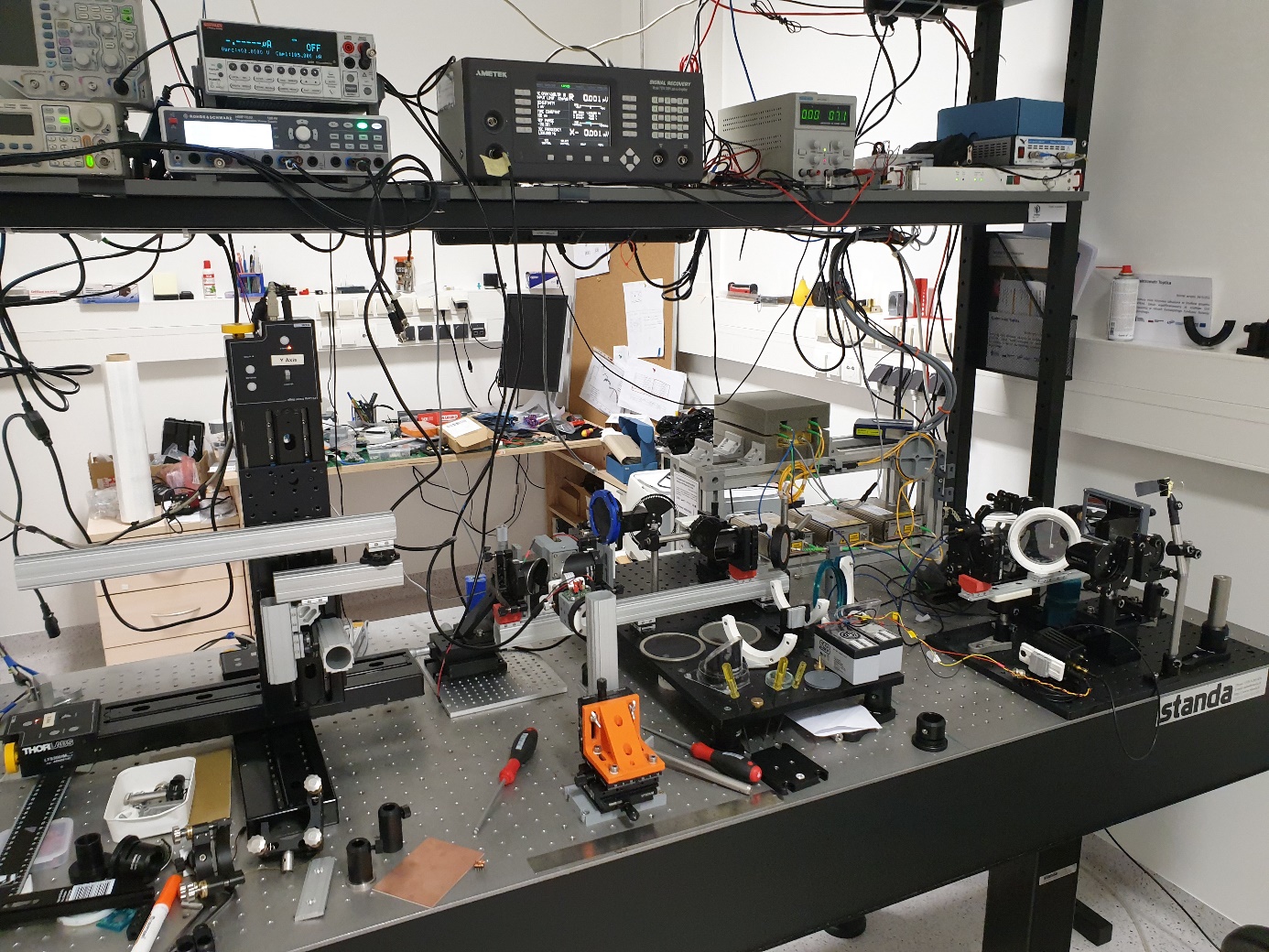 